15.04.2024 r. – 26.04.2024 r.Do przygotowania posiłków używane są przyprawy m.in. pieprz czarny, ziele angielskie, liść laurowy, majeranek, oregano, bazylia, zioła prowansalskie, papryka słodka, pieprz ziołowy, kurkuma, curry, cynamon.
Możliwa jest  zmiana w jadłospisie z przyczyn losowych.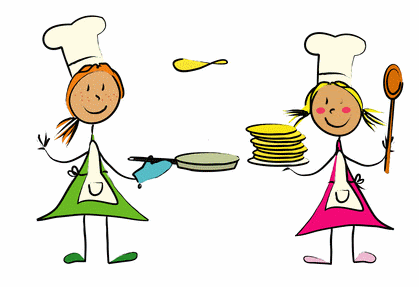 Poniedziałek15.04.2024r.Żurek z kiełbaską, chleb, jabłko, talerz warzywAlergeny: 1,7,9Wtorek16.04.2024r.Forszmak z kaszą gryczaną, surówka z buraczków czerwonych, kompotAlergeny: 1,7,9Środa17.04.2024r.Siekany kotlet drobiowy, ziemniaki, surówka z ogórków kiszonych, herbataAlergeny: 1,3Czwartek18.04.2024r.Naleśniki z dżemem lub twarogiem, owoc, woda z cytrynąAlergeny: 1,3,7Piątek19.04.2024r.Paluszki rybne, ziemniaki, surówka wielowarzywna, kompotAlergeny: 1,4,9Poniedziałek22.04.2024r.Kapuśniak z ziemniakami, bułka pszenna, owocAlergeny: 1,9Wtorek23.04.2024r.Pyzy ziemniaczane z mięsem okraszone cebulką i zrumienioną kiełbaską, owoc, talerz warzyw, herbataAlergeny: 1,3,9,10Środa24.04.2024r.Zrazy wieprzowe, ziemniaki, kompot, talerz warzywAlergeny: 1,10Czwartek25.04.2024r.Babka ziemniaczana z jogurtem typu greckiego, mleko, owocAlergeny: 1,7Piątek26.04.2024r.Makaron z twarogiem i szpinakiem, warzywa z patelni, kompotAlergeny: 1,3,7